Čestné prohlášení o výši příjmů Já , datum narození 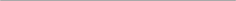 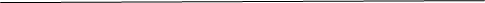 bytem , tímto čestně prohlašuji, že můj pravidelný zdroj příjmů je důchod (invalidní):					měsíční výše příjmu podnikání:						měsíční výše příjmu zaměstnání: 						měsíční výše příjmunázev zaměstnavatele:adresa sídla zaměstnavatele:Jinýpříspěvek na péči: 					měsíční výše příjmujiná sociální dávka:					měsíční výše příjmuosoby sdílející společnou domácnost se žadatelem:						měsíční výše čistého příjmuprůměrné životní náklady(nájem, léky, jídlo, atd.):				měsíční výše výdajůpoznámky:Prohlašuji, že veškeré údaje uvedené v tomto formuláři jsou pravdivé. Dále prohlašuji, že jsem si vědom/a důsledků uvedení nepravdivých údajů. V  dne podpis žadatele (zákonného zástupce)